Combining simple sentences (complete ideas) into one Compound Complex sentence:The movie was very long.The movie, Forrest Gump is about the Vietnam war.Forrest Gump, the movie, is based on a novel by Winton Groom. 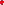 Decide which idea or simple sentence should be subordinated, usually the least important idea get subordinated. The movie, Forrest Gump, which was very long, was based on a novel by WG, and it is about the VN war. 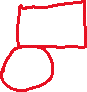 Yellow = the two independent clauses joined through a coordinating conjunction – and 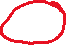 Blue = the dependent or subordinating clause joined through a subordinating conjunction - which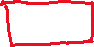 